SILABEARepite y coloca el número de sílabas.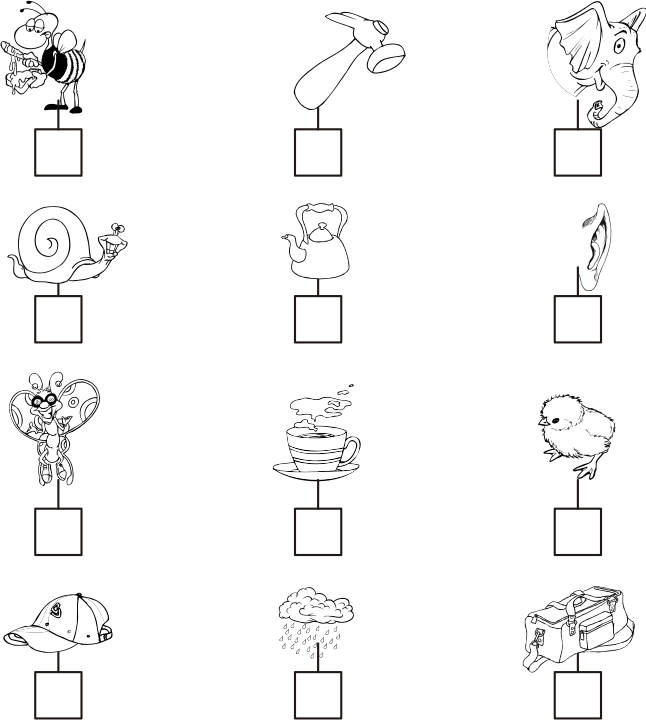 